ПОЯСНИТЕЛЬНАЯ ЗАПИСКАКвест-игра "Исчезнувшие профессии"Цель игры: сформировать у ребят позитивные установки и уважительное отношение к разным видам профессий.Задачи:формирование представления о социальной роли и значимости исчезнувших профессийвоспитание уважения к результатам труда людей данных профессийобучение ребят способам взаимодействия со сверстниками в командных играхрасширение словарного запаса обучающихся по теме «Профессии».Участники: воспитанники городского летнего лагеря с дневным пребывание "Путешествие в мир профессий" МАУ ДО ДЮЦ "Импульс", зеленый отряд "Касатка", воспитанники ГОЛ МБОУ СШ№23.Время проведения: 40 минутНазвание профильных станций: "Смекалкино", "Музейная", "Художник", "Поисковая", "Говоломкино"Оборудование и материалы:Учебные аудитории, актовый зал, листы, карандаши, раздаточный материал, звуковое оборудование, ноутбук, экран.Ожидаемый результат: В процессе игры играющие получают возможность самостоятельно выбирать и структурировать материал, анализировать полученную информацию, учиться самостоятельно, принимать решение, работать в команде. Получают представление об исчезнувших профессиях, что дает ребятам возможность более четко сформировать социальную значимость любой профессии "скоморох" - красный, "фонарщик"- желтый, "прядильщица"- зеленый.План мероприятия:1.  Подготовительный этап2.  Организационный этап3.  Ход мероприятия4. РефлексивныйФорма мероприятия: игровая.СОДЕРЖАНИЕ И ХОД КВЕСТАРебята входят в актовый зал и рассаживаются на местах.Звучит песня «Кем стать?» сл. Е.Плотниковой муз. Г. ШадуловойПриветствиеВедущий 1: - Здравствуйте наши гости. Нашу встречу мне хочется начать с известных строк:У меня растут года,Будет и семнадцать.Где работать мне тогда?Чем заниматься? На экране видеоролик «Кем стать?»Ведущий 2: Мы сегодня с вами познакомимся с профессиями, которые были очень давно и уже исчезли. И знакомится, мы будем играя. Вы готовы к испытаниям?Ребята: ДаВедущий 1: Я предлагаю вам совершить увлекательное путешествие в мир профессий «Мастерград». Согласны ли вы?В нашем городе много станций с разными названиями. На каждой вас ждут хранители ключей. Они помогут вам получить ключи-подсказки, что бы вы могли отгадать профессию, которая давно исчезла.Ведущий 2: Как интересно. А как же мы будет перемещаться по нашему городу? Мы ведь его совсем не знаем? Как вы думаете, что нам поможет ориентироваться в Мастерграде. (карта)Ответы обучающихся.Ведущий 1: Верно, чтобы вы не заблудились, мы отправляем вам карту с маршрутами по Мастерграду и своих помощников. Вы готовы к путешествию?Ответы обучающихся.Ведущий 2: Тогда желаю вам счастливого пути и ярких впечатлений. До свидания! До скорой встречи!Квест-играВыходят помощники (ребята объединения "Сила слова") и педагоги с маршрутными листами. У каждого помощника приколот круг по цвету маршрута (красный,  желтый, зеленый)Ведущий 1:- Мастерград – большой город и, чтобы нам было удобно передвигаться, предлагаю объединиться в три команды и выбрать себе капитана.Обучающиеся объединяются в команды. Выбирают капитана. Капитану крепится эмблема-круг.Ведущий 1:Помощник отдает капитану команды маршрутный лист.Ведущий 2:- Предлагаю самим внимательно рассмотреть маршрут вашего путешествия.На каждой станции вас ожидают интересные задания, связанные с профессией, которую необходимо угадать. Ответы будут фиксироваться в определенном бланке. На каждом этапе за выполненное задание участники получают ключ.Путешествие начинается. В добрый час!Обучающиеся вместе с помощниками отправляются по маршруту.Станция «Смекалкино»Хранитель ключей "Смекалкино":- Здравствуйте, ребята! В старину люди не имели точных измерительных приборов и пользовались своей смекалкой. Вот примерно такая древняя задача?Задание 1. В стародавние времена хозяин, нанимая работника, предложил ему следующее испытание:— Вот тебе бочка, наполни ее водой ровно наполовину, ни больше, ни меньше. Но смотри, палкой, веревкой или чем-либо другим для измерения не пользуйся.Работник справился с заданием.Как он это сделал?Вот Вам задание: "Нужно налить, ровно половину емкости" (прозрачная кружка и вода). Если выполните задание получите загадку подсказку.После выполненного задания отвечают на ребус-подсказку, на который должна ответить команда, ответы фиксируются в определенном бланке и команда получает ключ:Хранитель ключей "Смекалкино":"Отгадайте слово связанное с профессией", вот вам ребус, отгадаете его получите слово-ключ.2. Станция "Художник"Хранитель ключей станции "Художник":Вам необходимо раскрасить картинку всей командой. Оценивается:- Время выполнения - Участие всех членов команды- Художественная ценностьРазукрасив картинку вы узнали ключ-место, где работал ваш профессионал.3. Станция «Музейная»Хранитель ключей станции "Музейная":- Здравствуйте, ребята! Послушайте загадку-подсказку и найдите ее в музее.Ответы фиксируются в определенном бланке и команда получает предмет-ключ.4. Станция «Головоломкино»Хранитель ключей станции "Головоломкино"- Ребята, рад приветствовать вас! Итак, у Вас все ключи-подсказки: предмет-ключ (ст. «Музей»), ключ-место(ст. «Художник»), слово-ключ(ст. «Смекалкино»). Вам дается 5 минут, чтобы определить исчезнувшую профессию.Правильно: скоморох, фонарщик, прядильщицаВот Вам последнее задание:У Вас отдельные словосочетания, необходимо сложить их правильно, чтобы Вы узнали, какую важную работу выполняли ваши профессионалы.Капитаны команды сдают маршрутные листы членам жюри в 10 кабинет.Команды и сопровождающие собираются в 13 кабинете, пока работает жюри, участники игры узнают о исчезнувших профессиях.Жюри подсчитывает баллы и подводит итоги.По результату подсчета баллов начальник лагеря объявляет команду-победителя, и вручает грамоты за 1,2,3 места.ЗаключениеВедущий 1:Вывод: Мир профессий постоянно меняется, одни профессии исчезают, как те о которых вы сегодня узнали, другие появляются. Все профессии важны, кем бы вы в будущем не работали.Наше путешествие подошло к концу. Что Вы сегодня узнали? - Теперь вы все стали почетными жителями Мастерграда, и нашими лучшими друзьями мы ждем Вас, до новых встреч.Приложение 1.МАРШРУТНЫЙ ЛИСТ (красные)КЛЮЧИ КОМАНДЫ "Красных"МАРШРУТНЫЙ ЛИСТ (желтые)КЛЮЧИ КОМАНДЫ "Желтые"МАРШРУТНЫЙ ЛИСТ (зеленые)КЛЮЧИ КОМАНДЫ "Зеленые"Приложение 2.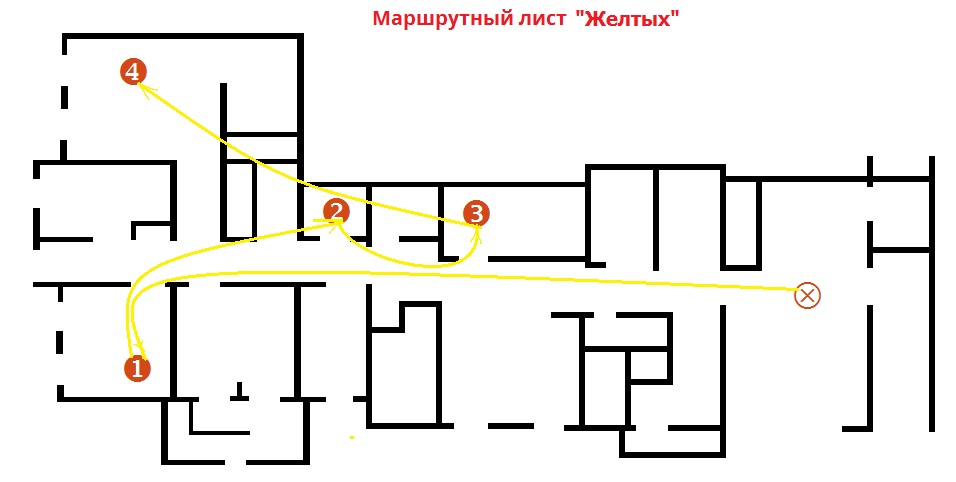 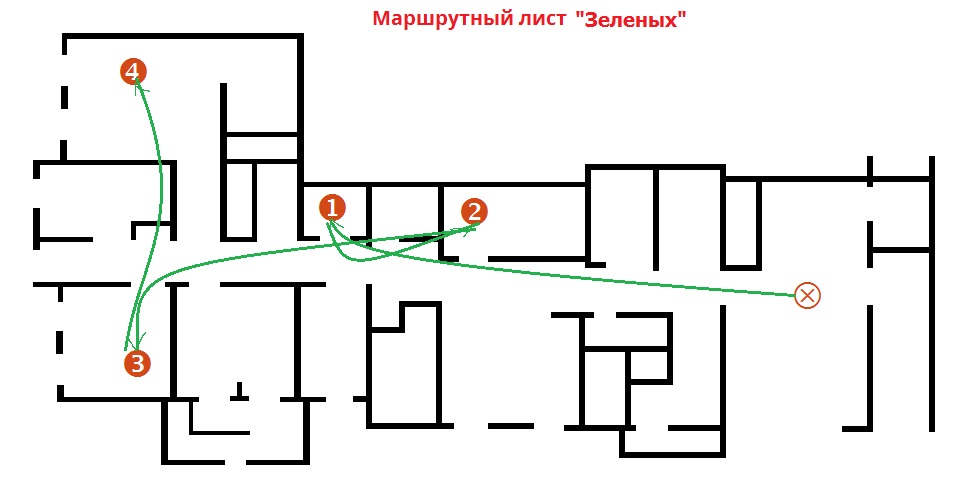 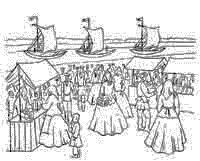 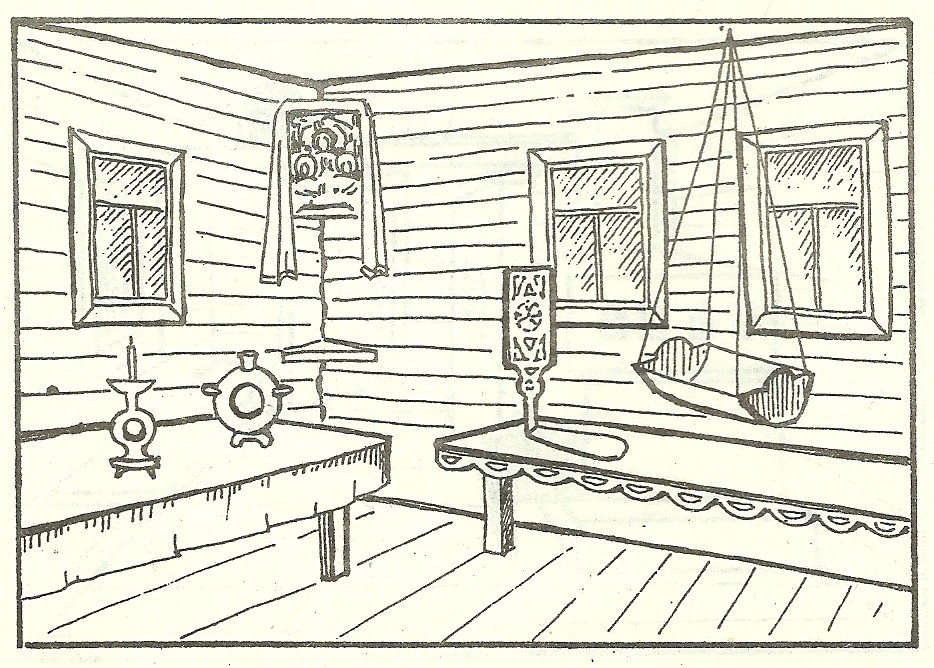 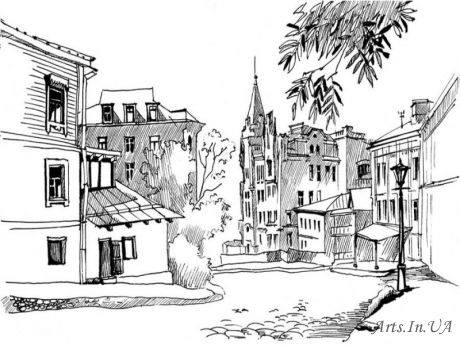 Последнее задание:«Для желтых»Фонарщик,| передвигаясь с горящим факелом| от одного столба |к другому,| фонарщик зажигал |уличные фонари,            | внутри которых| находились |не электрические лампочки,| а масляные лампы.Для красныхПрядение и ткачество| были самыми трудоемкими| из всех видов работ, |падавших на плечи| крестьянки.| Почти пять месяцев| в году,| с ноября по март,| проводила| она за прялкой.Для зеленыхНародный странствующий| актёр| в средневековой Руси,| который мог быть| одновременно певцом,| музыкантом, плясуном, |акробатом, фокусником|, дрессировщиком и т. д.,| а также автором большинства |исполнявшихся им драматических сценок.ЦветРебусы-подсказкиКлючКрасные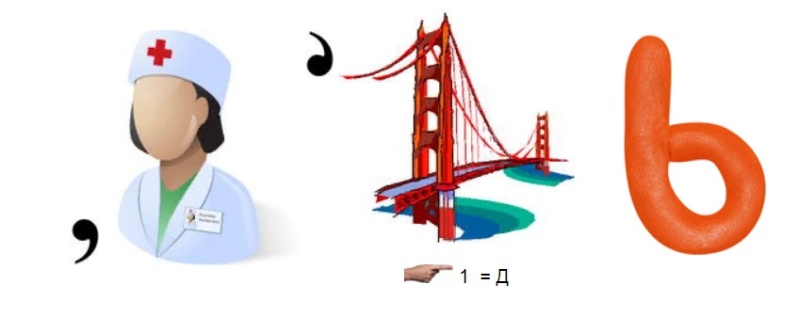 радостьЗеленые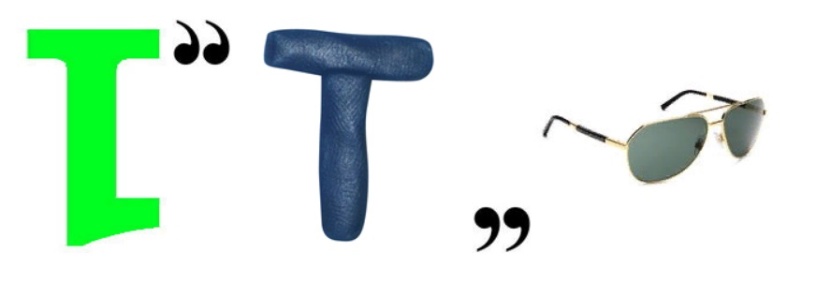 ниткиЖелтые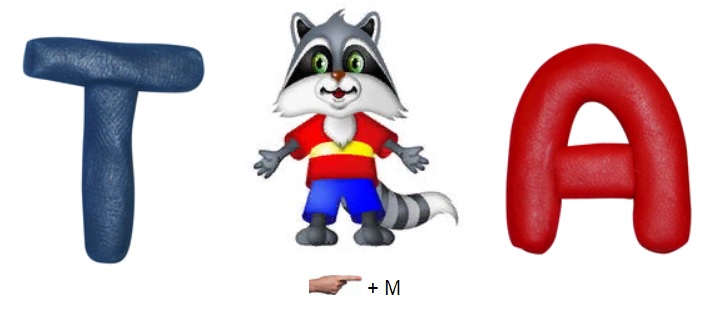 темнотаКоманда "желтых"Команда "красных"Команда "зеленых"У длиннющего Никиты
Целый день глаза закрыты.
Но, как вечер наступает,
Тут он глазки открывает.
Я играю от души,Ритм довольно труден.Что звучит скорей скажи,Ну конечно, ...Стригли, щипали,А после чесали,Чисто, пушисто - к доске привязали!
фонарьбубенпрялка№СТАНЦИЯКОЛИЧЕСТВО БАЛЛОВСУДЬЯСмекалкино Павлова А.В.Смекалкино Павлова А.В.ХудожникГулевич М.В.ХудожникГулевич М.В.Музейная Симоненко Н.П.Головоломкино Хан И.Ч.Головоломкино Хан И.Ч.ИтогоИтого№СТАНЦИЯКлючиСмекалкиноСлово-подсказкаХудожникПодсказка-местоМузейная- Подсказка-предметГоловоломкино Головоломкино Профессия - кто?Профессия - кто?Он - Что делал?№СТАНЦИЯКОЛИЧЕСТВО БАЛЛОВСУДЬЯХудожникПавлова А.В.ХудожникПавлова А.В.МузейнаяГулевич М.В.МузейнаяГулевич М.В.СмекалкиноСимоненко Н.П.Головоломкино Хан И.Ч.Головоломкино Хан И.Ч.ИтогоИтого№СТАНЦИЯКлючиХудожникПодсказка-местоМузейнаяПодсказка-предметСмекалкиноСлово-подсказкаГоловоломкино Головоломкино Профессия - кто?Профессия - кто?Он - Что он делал?№СТАНЦИЯКОЛИЧЕСТВО БАЛЛОВСУДЬЯМузейнаяПавлова А.В.МузейнаяПавлова А.В.СмекалкиноГулевич М.В.СмекалкиноГулевич М.В.ХудожникСимоненко Н.П.Головоломкино Хан И.Ч.Головоломкино Хан И.Ч.ИтогоИтого№СТАНЦИЯКлючиМузейнаяПодсказка-предметСмекалкиноСлово-подсказкаХудожникПодсказка-местоГоловоломкино Головоломкино Профессия - кто?Профессия - кто?Он - Что делал?КРИТЕРИИ ДЛЯ ХРАНИТЕЛЯ КЛЮЧЕЙ "СМЕКАЛКИНО" (Павлова А.В.)1. "Бочка"5-решили самостоятельно3-решили с подсказкой помощника0- не решили2. Ребусы5-решили самостоятельно3-решили с подсказкой помощника0- не решилиКРИТЕРИИ ДЛЯ ХРАНИТЕЛЯ КЛЮЧЕЙ "ХУДОЖНИК" (Гулевич М.В.)- Время выполнения (до 5 мин.- 5 баллов, от 6-8 -3балла, больше 8 -1 балл)- Участие всех членов команды (участвовали все-5 баллов, половина-3 балла, 1-2 члена-1 балл)- Художественная ценность (соответствие цветов-5, есть ошибки-3, аккуратно-3, не аккуратно-1)КРИТЕРИИ ДЛЯ ХРАНИТЕЛЯ КЛЮЧЕЙ "МУЗЕЙНАЯ" (Симоненко Н.П.)5- отгадали загадку и нашли предмет3-отгадали, но не нашли0 - не нашли и не отгадалиКРИТЕРИИ ДЛЯ ХРАНИТЕЛЯ КЛЮЧЕЙ "ГОЛОВОЛОМКИНО" (Хан И.Ч.)5- отгадали профессию 3- отгадка близка к профессии0- не справились с заданием5- из фраз составили правильный рассказ о профессии3- сделали небольшие неточности0- не справились с заданием